DEŇ ZEMEUž zajtra 22.04 má sviatok naša planéta Zem. Deň Zeme sa začal oslavovať pred 50timi rokmi a cieľom tohto dňa je pripomenúť, že sa o ňu máme starať a vážiť si jej dary. Lebo Zem je len jedna. O tejto téme si v škole rozprávame každý rok, tak si prosím pripomeňme tento "sviatok" aj s deťmi doma:) Môžete si okrem pracovných listov, vyjsť vonku a porozprávať sa o Zemi, vziať si glóbus, či mapu Zeme, zopakovať separovanie a pod. V prílohách vám posielam pracovné listy a omaľovanky ku Dňu Zeme. Je na Vás ktorú omaľovanku si vyfarbite, vymaľujete (bude to v rámci výtvarnej výchovy). Prosím vás poslať z Dňa Zeme (podľa možností) nejakú fotografiu:)Želám vám veľa síl, energie, trpezlivosti a úsmevu :) 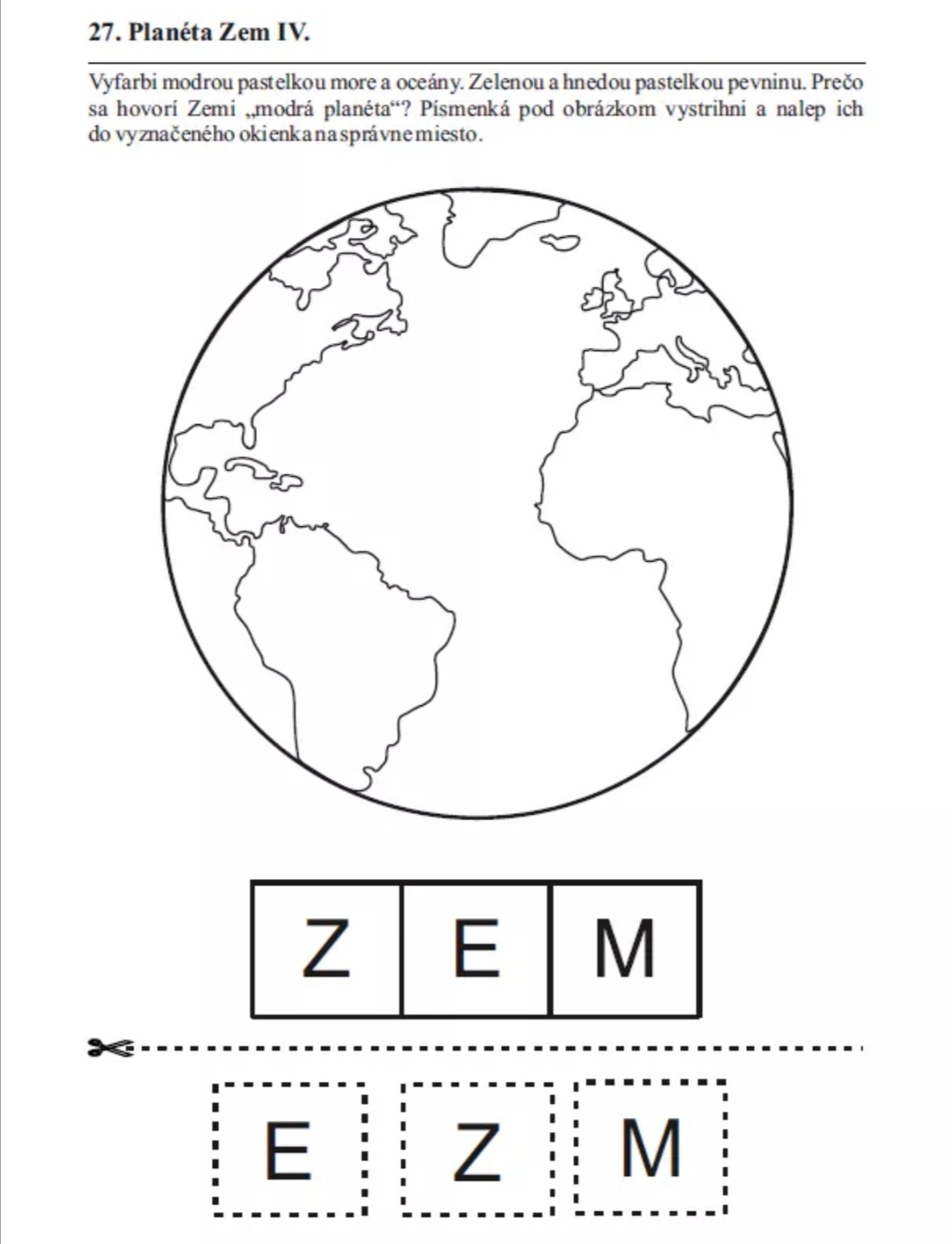 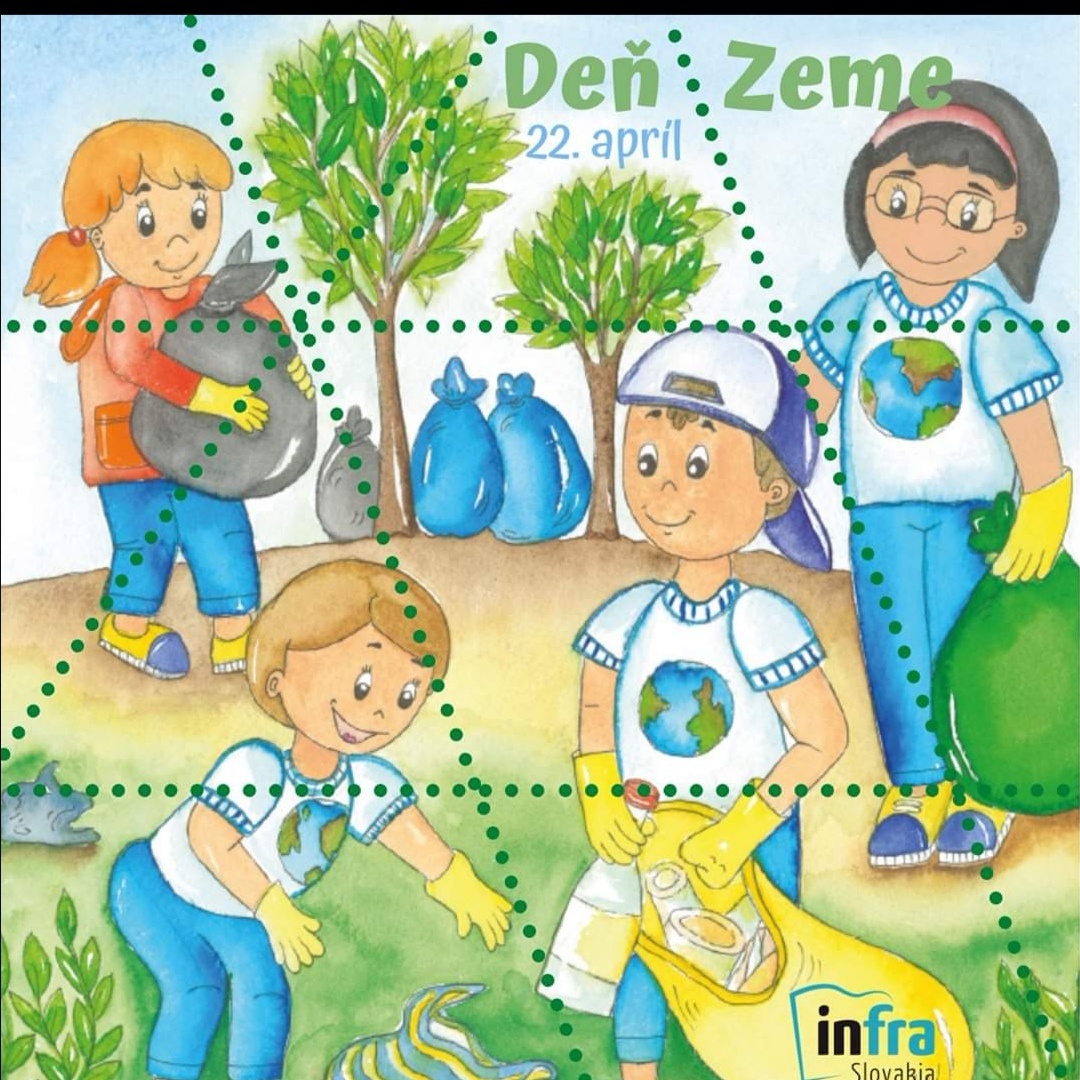 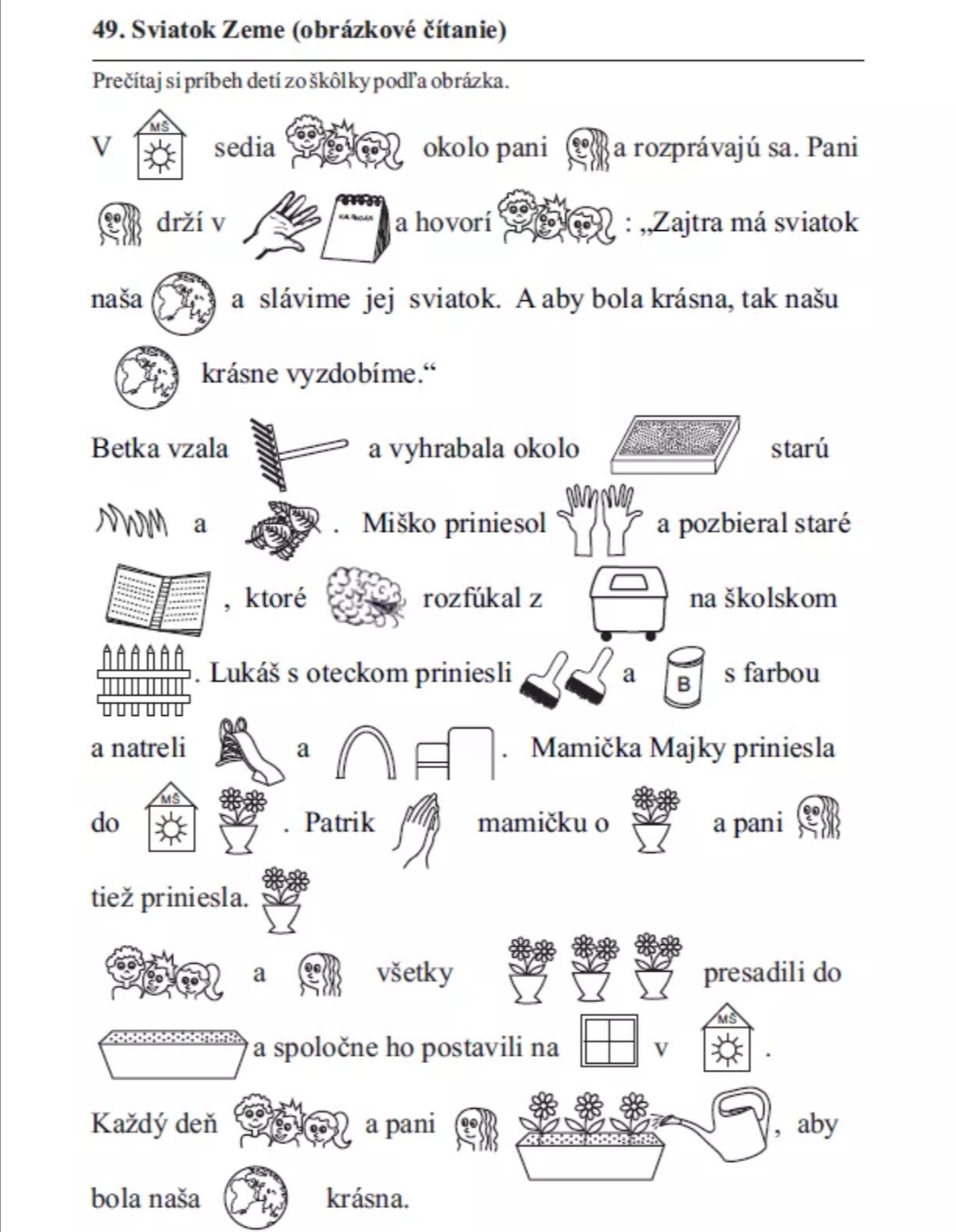 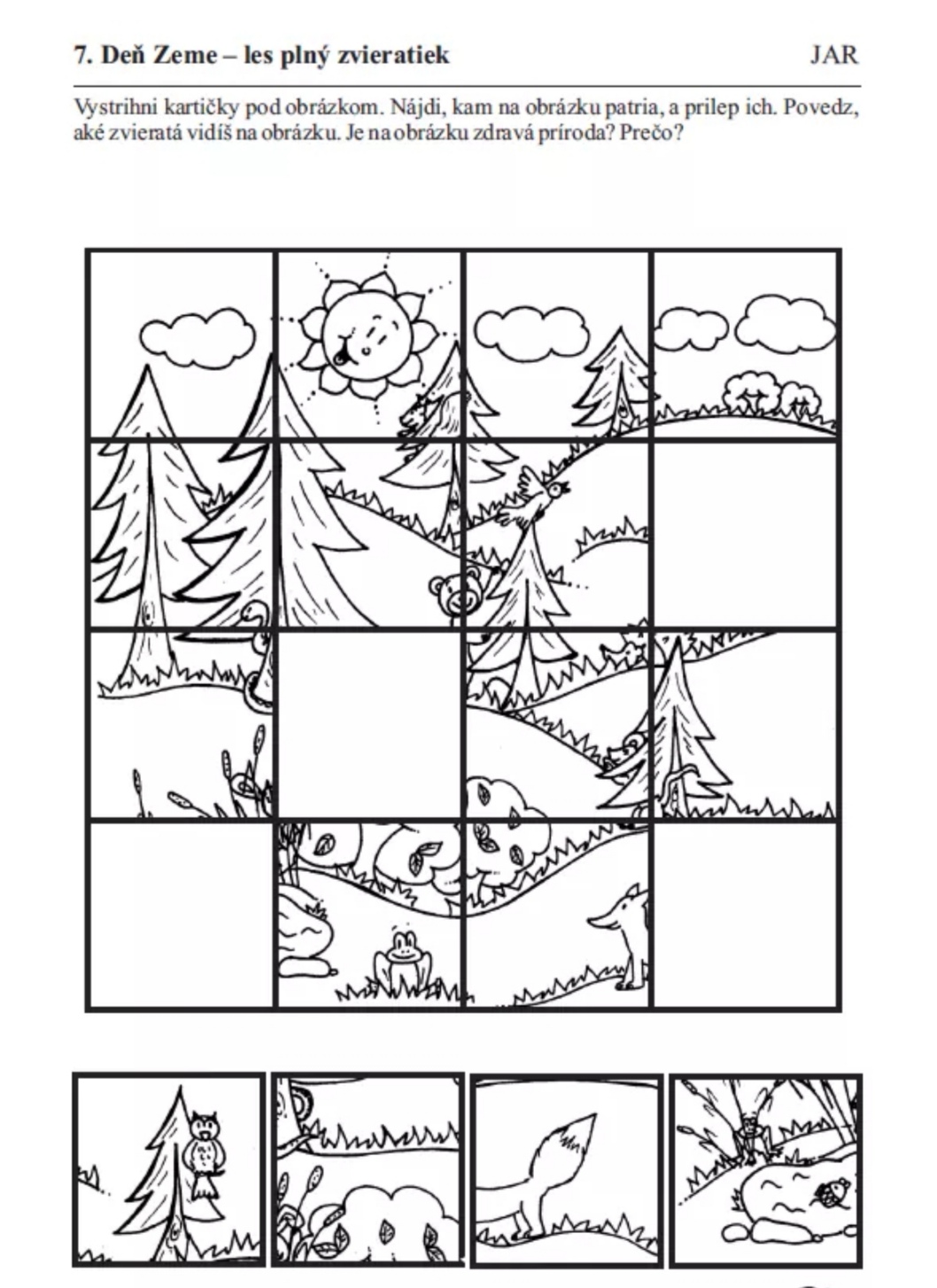 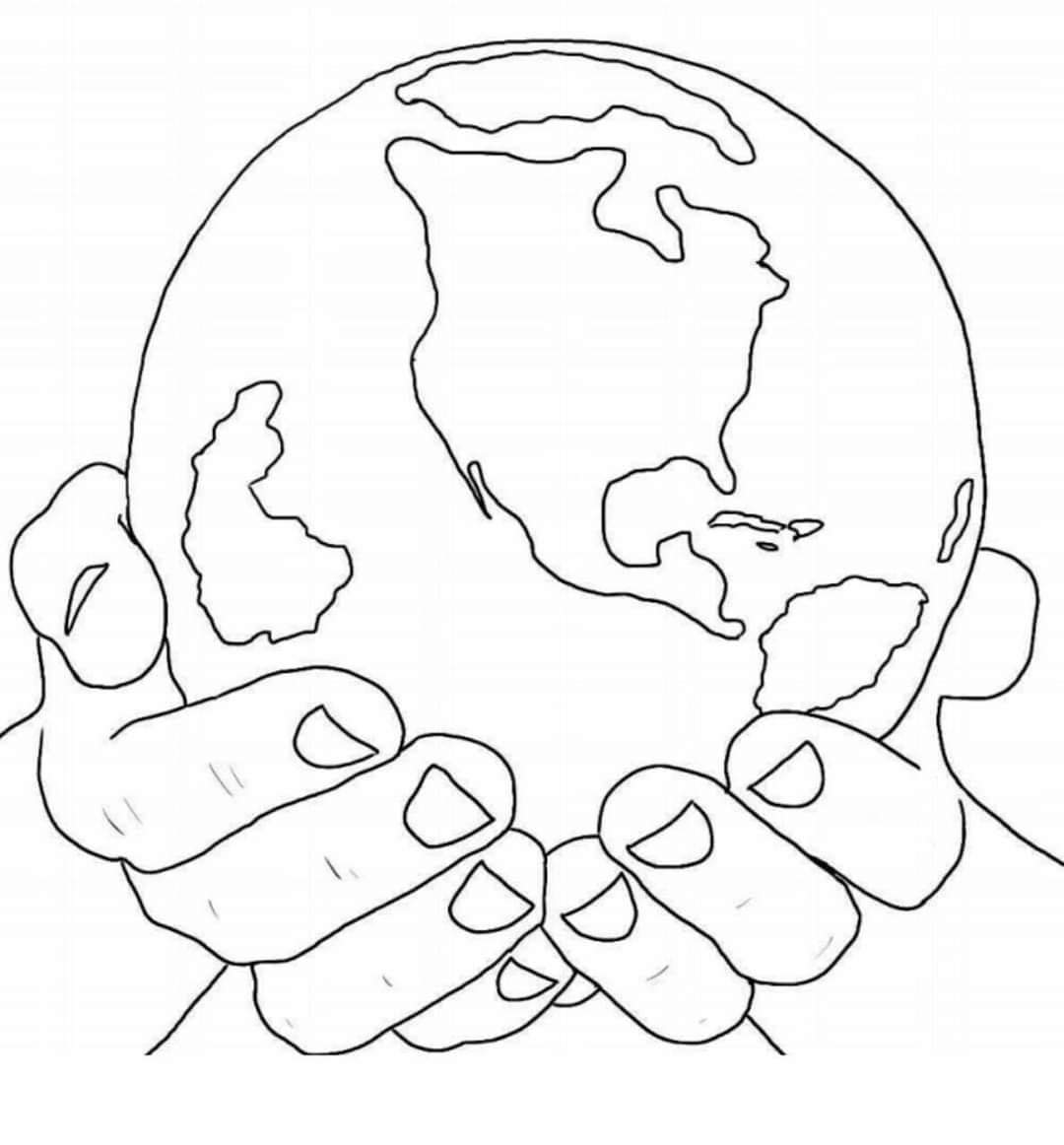 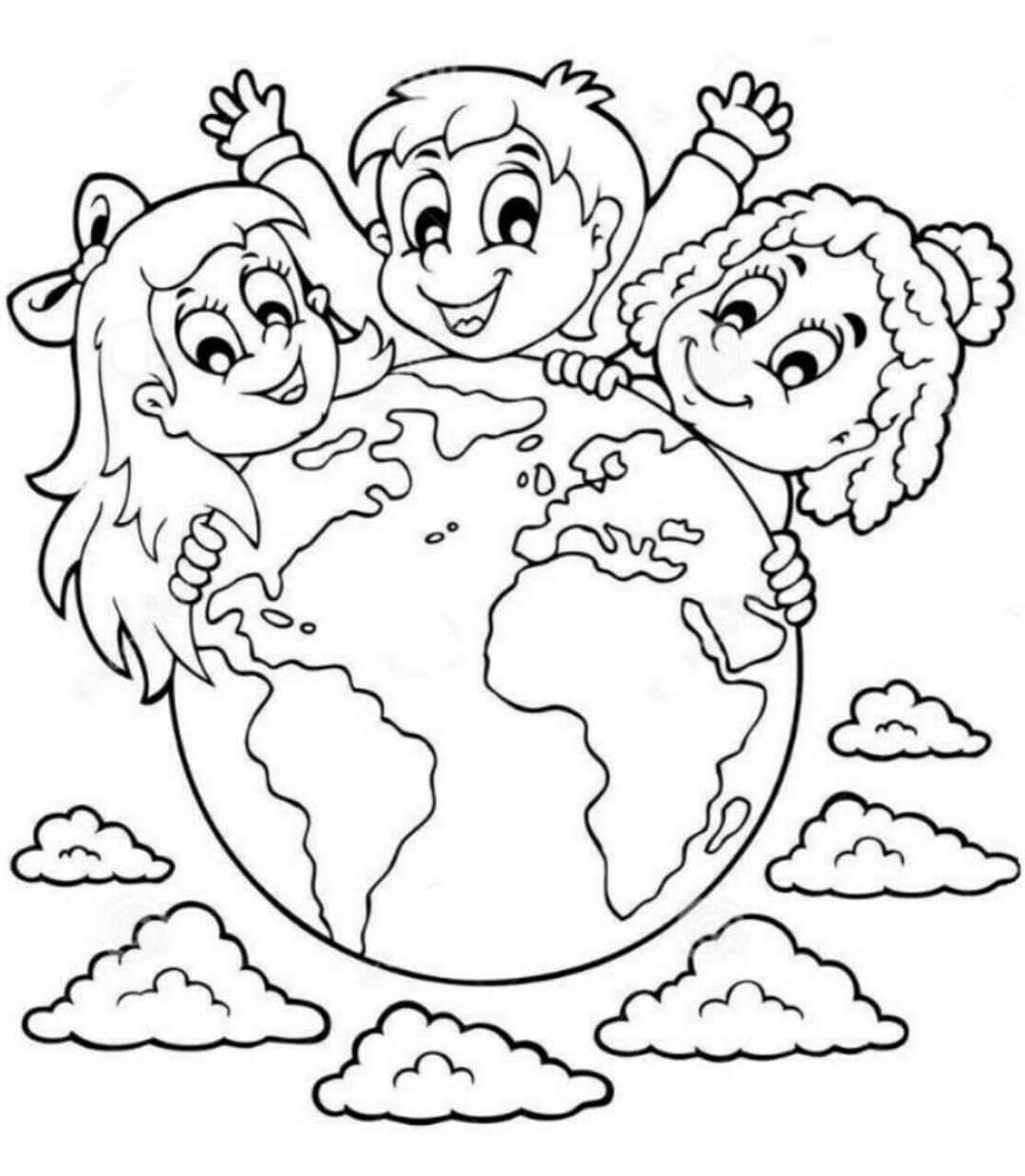 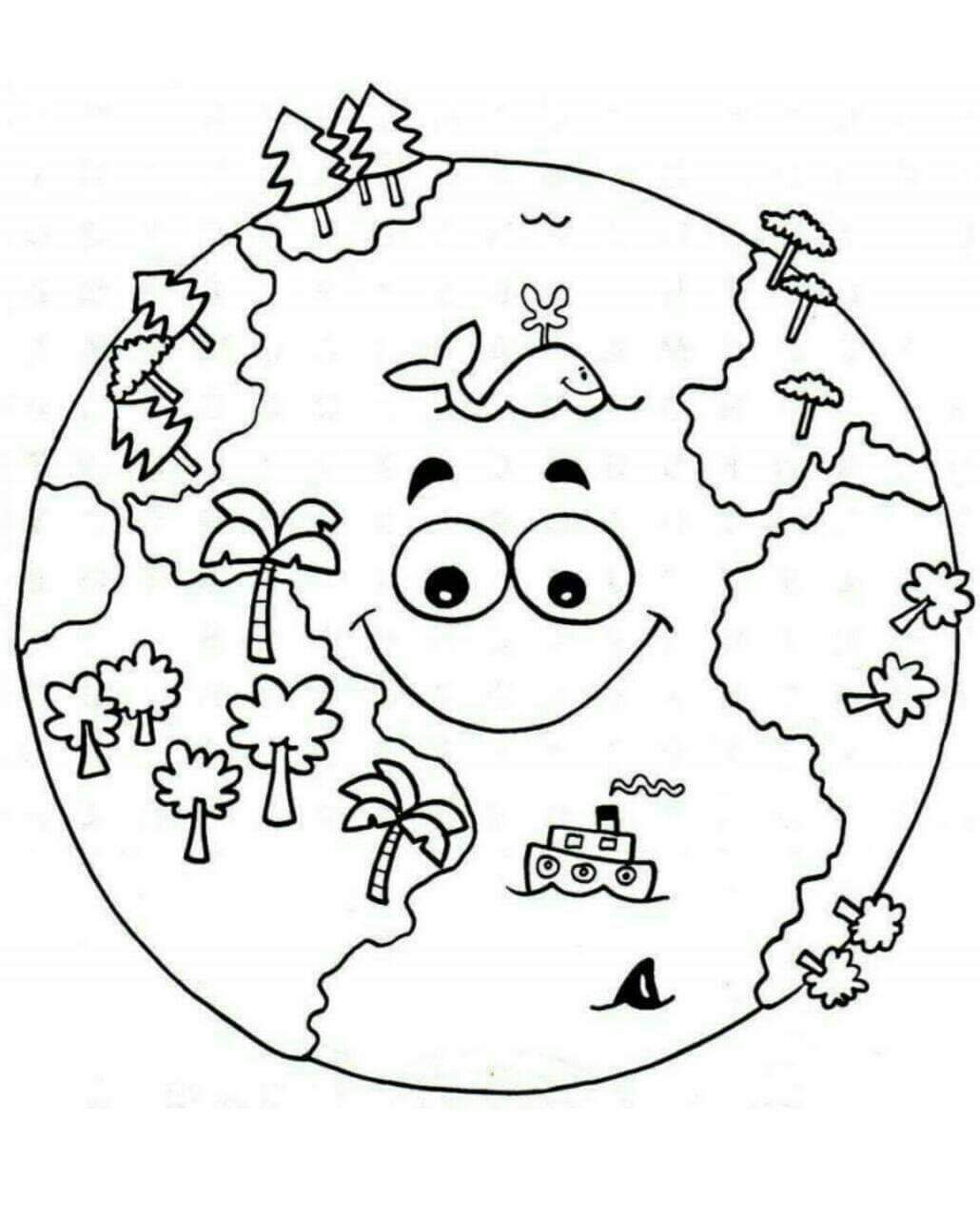 